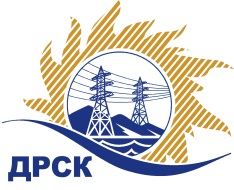 Акционерное Общество«Дальневосточная распределительная сетевая  компания»Протокол заседания Закупочной комиссии по вскрытию поступивших конвертовг. БлаговещенскСпособ и предмет закупки: открытый запрос цен: «Мероприятия по строительству и реконструкции для технологического присоединения потребителей с заявленной мощностью до 150 кВт (в том числе ПИР) на территории СП СЭС для нужд филиала «ХЭС», с. Пивань» Закупка № 2020	Планируемая стоимость закупки в соответствии с ГКПЗ: 3 877 809,00  руб. без учета НДС.ПРИСУТСТВОВАЛИ:Три член постоянно действующей Закупочной комиссии АО «ДРСК» 2 уровняИнформация о результатах вскрытия конвертов:В ходе проведения запроса цен было получено 3 заявки, конверты с которыми были размещены в электронном виде на Торговой площадке Системы www.b2b-energo.ru.Вскрытие конвертов было осуществлено в электронном сейфе организатора запроса цен на Торговой площадке Системы www.b2b-energo.ru автоматически.Дата и время начала процедуры вскрытия конвертов с предложениями участников:09:19   07.02.2017Место проведения процедуры вскрытия конвертов с предложениями участников:Торговая площадка Системы www.b2b-energo.ruВ конвертах обнаружены предложения следующих участников запроса цен:Ответственный секретарь Закупочной комиссии 2 уровня АО «ДРСК»	М.Г. ЕлисееваТерёшкина Г.М.(4162)397-260	№ 217/УКС-В07.02.2017г.№Наименование участника и его адресПредмет заявки на участие в запросе цен1ООО "ЭСМ" (681017, Хабаровский край, г. Комсомольск-на-Амуре, ул. Гагарина, д. 21, оф. 44)Заявка, подана 06.02.2017 в 08:49
Цена: 3 846 800,00 руб. (цена без НДС: 3 260 000,00 руб.)2ООО "Амур-ЭП" (680032, Хабаровский край, г. Хабаровск, пр-кт 60 лет Октября, 128 А)Заявка, подана 06.02.2017 в 08:21
Цена: 3 858 600,00 руб. (цена без НДС: 3 270 000,00 руб.)3ООО "ВЫСОТНИК" (Россия 680000 г. Хабаровск, ул. Кирова, дом 4)Заявка, подана 06.02.2017 в 07:45
Цена: 3 380 000,00 руб. (НДС не облагается)